Мастер-класс для родителей«Подготовка руки ребёнка старшего дошкольного возраста к письму»Цель: Ознакомление родителей с практическими методами, способствующими подготовке руки ребёнка старшего дошкольного возраста к письму.Форма проведения: Мастер-класс.Задачи:  Познакомить родителей с игровыми упражнениями и нетрадиционными способами самомассажа при подготовке руки детей дошкольного возраста к письму.Способствовать использованию данной системы в работе с детьми.Актуализировать знания родителей (законных представителей) о значении различных видов деятельности в развитии мелкой моторики рук.Познакомить родителей дошкольников с разнообразными практическими материалами в виде игр, заданий, упражнений, направленных на развитие мелкой моторики рук;Участники: Воспитатель, родители и дети.Ожидаемые результаты:1.Родители должны понять важность развития мелкой моторики рук и её непосредственного влияния на речь детей.2.Применять методы совместной деятельности по развитию мелкой моторики в домашних условиях.Оборудование:Выставка «Игры для развития мелкой моторики»;Игры: «Чудесный мешочек» (с предметами разной величины и формы, «Золушка» (горох, фасоль, киндер – игрушки, «Мозаика из бросового материала» (пробки, пуговицы, «Рисуем на крупе» (плоские блюда, мелкая крупа, прищепки, картинки, белая бумага, клей, ножницы, пальчиковые краски.Участники: дети группы, родители, воспитатели.План мастер- класса:1.Представление воспитателем темы собрания.2.Выступление воспитателя группы.3.Проведение воспитателем практикума с родителями по освоению ими приёмов развития мелкой моторики с помощью пальчиковой гимнастики, с помощью шнуровки, с помощью графического диктанта.4.Рекомендации для родителей. Обмен опытом.Воспитатель: Добрый вечер, уважаемые родители. Мы рады, что вы нашли время заглянуть к нам, чтобы узнать о своих детях, чтобы чему-то научиться у нас, чем-то поделиться с нами.      Для чего же нужна подготовка руки к письму перед школой, если в первом классе выводить буквы ребенка все равно научат?      Начнем с того, что требования к детям, поступающим в современный первый класс, намного выше, чем 10-20 лет назад. И хотя психологи твердят о том, что торопить события вовсе не к чему, практически все родители отдают ребенка на подготовительные курсы или сами занимаются с ребенком. Чтобы у первоклассника не было ощущения того, что он не успевает, как раз и необходима подготовка руки к письму. Подготовка — это полшага на пути к красивому почерку.       Поэтому в дошкольном возрасте важна именно подготовка к письму, а не обучение ему. Важно развить механизмы, необходимые для овладения письмом.      Начиная работу по подготовке детей к письму, мы учим ребенка, в первую очередь, правильно удерживать ручку и ориентироваться на листе бумаги. Основное внимание мы обращаем также на формирование правильной позы при письме: детей учим сидеть, располагать необходимые предметы на столе и самостоятельно работать.      Родители, которые уделяют должное внимание упражнениям, играм на развитие мелкой моторики, решают сразу две задачи: во-первых, косвенным образом влияют на общее интеллектуальное развитие ребёнка, во-вторых, готовят к овладению навыкам письма, что в будущем поможет избежать многих проблем школьного обучения, а также стимулирует развитие речи.     Какими же способами можно тренировать детскую руку?       Существует много игр и упражнений по развитию моторики рук, которые Вы можете предложить детям дома:                            Массаж и самомассаж кистей рук и пальцев.Игровой самомассаж является несложным, но весьма эффективным средством для развития внимания, памяти, а также развитие речевой сферы.    Я предлагаю выполнить массаж ладоней и пальцев, для этого мы используем стихотворный текст интересный для детей. Руки крепко прижимаемИ ладошки растираем.Сильно, сильно, сильно трём,Разогреться им даём.Будем пальцы растиратьИ, конечно, согревать.Пальчиковая гимнастика.Пальчиковая гимнастика - это инсценировка каких-либо рифмованных историй, сказок при помощи пальцев. Очень важно каждое занятие по подготовке к письму начинать с «пальчиковых игр», чтобы размять пальчики, для успешного выполнения детьми разнообразных графических упражнений.Дружат в нашей группе девочки и мальчики, (пальцы рук соединяются ритмично в                                                                                                                                   «замок»)Мы с тобой подружим маленькие пальчики, (ритмичное касание одноименных                                                                                                                  пальцев обеих рук)Раз, два, три, четыре, пять, (поочередное касание одноименных пальцев, начиная с                                                                                                                                  мизинца)Начинай считать опять.Раз, два, три, четыре, пять,Мы закончили считать.       (руки вниз, встряхнуть кистями)Работа с бумагой. Оригами.      Развитию точных движений и памяти помогают плетение ковриков из бумажных полос, складывание корабликов, фигурок зверей из бумаги, т. е. оригамиКвадратный лист бумаги сложить по диагонали.Получившийся треугольник сложить пополам.Сторону получившегося треугольника, лежащую напротив раскрывающихся уголков, согнуть как на фото.Отогнуть вверх один из раскрывающихся уголков.Второй уголок отогнуть в обратную сторону. Прогладить сгибы.Развернуть бабочку.Игры с крупой, бусинками, пуговицами, мелкими камешками.Эти игры оказывают прекрасное тонизирующее и оздоровительное действие.Детям можно предложить нанизывать на проволоку, шнурок необходимое количество бусин, шариков, пуговиц - по образцу, по словесной инструкции; составление бус разных цветов в определённой последовательности); аппликация и мозаика из природного материала (семечки, ракушки, крупы)Переборка круп. Насыпать в небольшое блюдце, например, гороха, гречки и риса и попросить ребенка перебрать. Для будущих первоклассников это тоже весьма полезное занятие.Можно предложить детям выкладывать буквы, силуэты различных предметов из крупы, фасоли и т.д.А сейчас попробуйте сами, выполнить вот такое упражнение – надо взять 1 фасолинку большим и указательным пальцем, потом большим и средним, потом – большим и безымянным… получается? А деткам это выполнить очень трудно! Ну а если дома Вы будете устраивать вот такие тренировки, то мелкая моторика вашего ребёнка будет развиваться гораздо быстрее. Графические упражнения. Штриховка.Развитие мелкой моторики определяется не только чёткостью и красотой изображения линий, но и лёгкостью и свободой: движения руки не должны быть скованным, напряжённым.Ребёнок должен стараться не отрывать ручку от бумаги и не прерывать линии. Умение свободно рисовать плавные линии слева направо, с наклоном сверху вниз и снизу вверх важно при формировании почерка.Штриховка - одно из важнейших упражнений. Сейчас я вам раздам небольшие рисунки, которые нужно заштриховать.Правила штриховки:- штриховать только в заданном направлении;- не выходить за контуры фигуры;- соблюдать параллельность линий;- не сближать штрихи, расстояние между ними должно быть 0,5см.Графический диктантГрафический диктант - это схематичное изображение предмета (рисование по клеточкам). Для занятий необходима тетрадь в клетку, простой карандаш и ластик, чтобы ребёнок мог всегда исправить линию.Продолжительность одного занятия с графическими диктантами не должна превышать 15-20 минут. Графический диктант можно выполнять в двух вариантах:1.Ребёнку предлагают образец рисунка и просят его повторить точно такой же рисунок.2.Взрослый диктует последовательность действий с указанием числа клеточек и их направлений (влево, вправо, вверх, вниз), ребёнок выполняет работу на слух, а затем сравнивает изображение с образцом. Помните, что во время занятий очень важен настрой ребёнка и доброжелательное отношение взрослого.  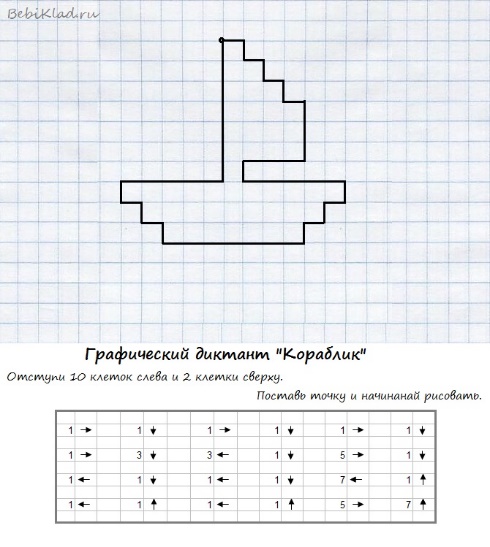 Рисование, раскрашивание.      Раскрашивание - один из самых лёгких видов деятельности. Необходимо учить детей раскрашивать аккуратно, не выходя за контуры изображённых предметов, равномерно нанося нужный цвет. Ребёнок, выполняя работу по раскрашиванию, в отличие от работы, связанной с написанием букв, не чувствует усталости, он делает это с удовольствием, свободно, хотя его рука проделывает те же манипуляции, что и при письме.Для рисования можно использовать различные материалы (ручка, простые и цветные карандаши, мел, фломастеры).Сейчас хочу дать вам Творческое задание «Весёлые ладошки»Родители кладут на лист бумаги свою ладонь, а дети обводят её по контуру простым карандашом. Затем с помощью карандашей раскрашивают полученную ладошку.      А пока ребята раскрашивают, я хочу сказать про другие упражнения для развития моторики пальцев и рук.Вырезание ножницами.Умение уверенно пользоваться ножницами играет особую роль в развитии ручной умелости. Для дошкольников это трудно. Симметричное вырезывание, вырезание различных фигурок из старых открыток, журналов - полезное и увлекательное занятие для будущих первоклассников.Игры с конструктором и мозаикой - пазлами.Игры с конструктором могут быть разные, можно «строить» с ребёнком здания и предметы только определённых цветов, можно предложить малышу посчитать детали. Будущему первокласснику уже можно купить сложный конструкторский набор, занятия с которым помогут развивать пространственное и логическое мышление, воображение и внимательность. Игры со шнурками.Сюда же отнесем завязывание бантиков, застёгивание пуговиц, замков.Игры со шнурками способствуют развитию точности глазомера, координации и последовательности действий. Такие игры тренируют усидчивость.Игра «Кто быстрее». Играющим (2-3 ребёнка) даётся по шнурку с одинаковым количеством узелков, их задача – быстро их развязать.Игра «Повтори узор» Играющих двое: взрослый и ребенок или два ребенка.
Один игрок придумывает узор, второй - повторяет.Игра " Кто больше?" (для родителей)Цель - развивать ловкость пальцев рук.
Даются шнурки одинакового размера. По сигналу играющие начинают завязывать узелочки на своих шнурках. А мы посчитаем до 10. Кто больше завяжет - тот и победитель.      Сегодня познакомились лишь с малой частью того, чем Вы можете занять Ваш досуг с ребёнком дома. Включайте свою фантазию и самое главное, не уставайте постоянно разговаривать с вашими детьми, называйте все свои действия, явления природы, цвета и формы. Пусть ребенок находится в постоянном потоке информации, не сомневайтесь, это его не утомит. Чем непринужденнее будет обучение, тем легче и быстрее оно будет проходить. Побуждайте ребенка к игре, насколько возможно, играйте с малышом в развивающие и веселые игры. Это будет отличным способом для установления более прочной связи между Вами и Вашим ребенком! (раздать родителям памятки).Памятка для родителей     Детям дошкольного возраста для развития мелкой моторики необходимо предлагать:
1. Упражнения с массажными шариками, грецкими орехами, карандашами, ручками, фломастерами.
2. «Танцуйте» пальцами и хлопайте в ладоши тихо и громко, в разном темпе.
3. Используйте с детьми различные виды мозаики, конструкторы (железные, деревянные, пластмассовые), игры с мелкими деталями, счетными палочками.
4. Организуйте игры с пластилином, тестом.
5. Попробуйте технику рисования пальцами. Можно добавить в краски соль или песок для эффекта массажа.
6. Используйте цветные клубочки ниток для перематывания, веревочки различной толщины и длины для завязывания и развязывания.
7. Включите в игры разнообразный природный материал (палочки, веточки, шишки, скорлупки, початки и т. д.) .
8. Занимайтесь с детьми нанизыванием бусин, бисера, учите расстегивать и застегивать пуговицы, кнопки, крючки, молнии.
9. Давайте детям лущить горох и чистить арахис.
10. Запускайте пальцами мелкие волчки.
11. Складывайте матрешку, играйте с различными вкладышами.
12. Режьте ножницами.Дорогие Родители!Употребляйте слова и фразы, несущие оптимистическую окрашенность, например: «Как интересно!», «Вот, здорово!», «Давай помогу!», «Красота!» и т.д.
Помните, что бы  вы не создавали вместе с ребенком,  главное – желание продолжать заниматься подобной деятельностью и дальше, поэтому завершайте свои занятия в хорошем настроении и малыша, и Вашем. Вызывайте положительные эмоции у ребенка!